ОПИС ДИСЦИПЛІНИАгрозоологія вивчає тварин та їхні взаємозв'язки з довкіллям. Дисципліна передбачає вивчення біологічних особливостей основних груп тварин з урахуванням їх значення для сільського господарства. Мета навчальної дисципліни: дати систематичні уявлення про будову та біологічні особливості основних груп тварин. Завданнями вивчення дисципліни є наступні: сформувати у студента систему знань та наукове уявлення про зоологію – науку про тварин; ознайомити з головними групами тварин та їх найважливішими біологічними та анатомічними особливостями; формувати вміння користування мікроскопом; забезпечити підґрунтя для поглибленого вивчення світу безхребетних тварин та в подальшому хордових; забезпечити оволодіння студентами методами наукового пізнання.  Отримані знання сприятимуть обґрунтованому прийняттю рішень для  захисту рослин з максимальним застосуванням  природних регулюючих механізмів  екосистем,  приймаючи  до уваги питання екологічної безпеки.Компетентності ОП: інтегральна компетентність (ІК): Здатність розв’язувати складні спеціалізовані задачі та практичні проблеми професійної діяльності з захисту і карантину рослин і застосовувати теоретичні знання та методи фітосанітарного моніторингу, огляду, аналізу, експертизи, що характеризуються комплексністю та невизначеністю умов_________________________________________________________________________загальні компетентності (ЗК):ЗК 2. Здатність застосовувати знання у практичних ситуаціях._________________________________ фахові  (спеціальні) компетентності (ФК):СК 1. Здатність проводити фітосанітарну діагностику хвороб рослин, комах, кліщів, нематод, гризунів та бур'янів за сучасними принципами і методамиПрограмні результати навчання (ПРН) ОП:ПР 7. Володіти базовими знаннями з основ генетики, селекції та насінництва, мікробіології, фізіології рослин, екології, ґрунтознавства, агрохімії, землеробства, рослинництво з основами кормовиробництва в обсязі, необхідному для освоєння загально- та спеціалізовано-професійних дисциплін.__________________СТРУКТУРА ДИЦИПЛІНИПОЛІТИКА ОЦІНЮВАННЯШКАЛА ОЦІНЮВАННЯ ЗНАНЬ СТУДЕНТІВРЕКОМЕНДОВАНІ ДЖЕРЕЛА ІНФОРМАЦІЇОсновнаЯковлєв Р.В. Агрозоологія: навч. посіб. Київ: Компрінт, 2020. 420 с.Ємець О.М., Деменко В.М. Агрозоологія: навч. посіб. Суми: Видавничий дім «Ельдорадо», 2018. 272 с.Допоміжна Гірна А., Жукавец Є. Каталог павуків (Arachnida, Aranei) Львівської області (Україна). Львів, 2022. 312 с.Матушкіна Н.О. Зоологія. Частина 1: Зоологія безхребетних. Робочий зошит для практичних занять. Київ, 2019. 101 с.Сінгаєвський Є.М. Методичні рекомендації до навчальної практики із зоології: методи збору, обробки, зберігання та дослідження павуків.  Київ, 2023.  126 с. Kotpal R.L. Invertebrates.  Modern Textbook of Zoology. Rastogi Publications, 2019. 235 р. Kotpal R.L. Vertebrates. Modern Textbook of Zoology. Rastogi Publications, 2019. 315 р.Stephen A. Miller, John P. Harley. Zoology. McGraw-Hill Science, 2019. 576 р.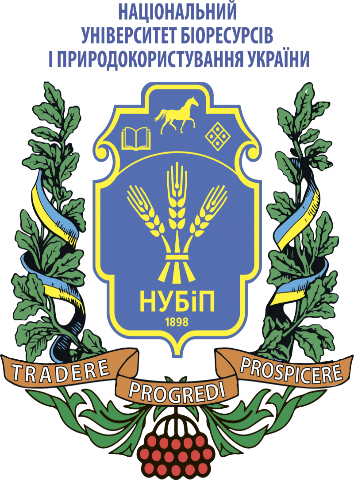 Силабус дисципліни«Агрозоологія»Спеціальність 202 «Захист і карантин рослин»Освітня програма «Захист і карантин рослин»Рік навчання – 1, семестр – 1Ступінь вищої освіти – Бакалавр Форма навчання – денна Кількість кредитів - 4Мова викладання – українськаЛектор курсук. с.-г. н., доцент Кава Людмила ПавлівнаКонтактна інформаціяkavalyuda@ukr.netCторінка курсу в eLearnhttps://elearn.nubip.edu.ua/course/view.php?id=513ТемаГодини (лекції/Лабораторні/самостійні)Результати навчанняЗавданняОцінюванняМодуль 1. Безхребетні тварини: Безхребетні тварини: Одноклітинні, Губки Черви, Молюски, Членистоногі та Голкошкірі Модуль 1. Безхребетні тварини: Безхребетні тварини: Одноклітинні, Губки Черви, Молюски, Членистоногі та Голкошкірі Модуль 1. Безхребетні тварини: Безхребетні тварини: Одноклітинні, Губки Черви, Молюски, Членистоногі та Голкошкірі Модуль 1. Безхребетні тварини: Безхребетні тварини: Одноклітинні, Губки Черви, Молюски, Членистоногі та Голкошкірі Модуль 1. Безхребетні тварини: Безхребетні тварини: Одноклітинні, Губки Черви, Молюски, Членистоногі та Голкошкірі Тема 1.Одноклітинні. Типи Sarcomastigophora, Opalinata.2/4/4Знати будову амеби, як найпростішого організма у курсі вивчення агрозоологіїбудову і життя типового джгутикового, роль рослинних джгутиконосців у біологічному кругообігу речовин і у створенні первинної продукції у водних екосистемах.Вміти визначати типових представників типів Sarcomastigophora, OpalinataРозуміти загальну характеристику представників типу Infusoria. Вміти виготовити тимчасові препарати парамецій, ознайомитись за допомогою мікроскопа з характерною будовою типової інфузорії, зі складним набором специфічних органоїдів, зі складним поверхневим апаратом.Розрізняти загальну характеристику типу Apicomplexa, будову типового представника типу Apicomplexa. Мати поняття про апікальний комплекс органоїдівЗнати особливості організації, будови, систематику типу Губки. Вміти ідентифікувати різних представників типу Губки, ідентифікувати різних представників класів Гідроїдні поліпи, Сцифоїдні та Коралові поліпи Знати загальний план будови Плоских червів, поділ на класи, характеристику класів Війчасті черви (Turbellaria), Трематоди або Дигенетичні присисні (Trematoda, або Digenea), Стьожкові черви (Cestoda),  моногенетичні присисні; їх специфічні риси будови та цикли розвитку. Знати загальний план будови представників типу Нитчасті черви (Nemathelminthes), Клас Нематоди, або Круглі черви (Nematoda). загальну характеристику вільноживучих нематоди та їх роль у грунтоутворенні. ПаразитизмуВміти відрізняти фіто нематод та паразитичних нематод, робити розтин Аскариди.Знати:.Тип Кільчасті черви (Annelida). Клас Багатощетинкові (Poiychaeta). Особливості будови. Способи розмноження. Поширення та значення у фауні морів. Роль дощових червів в ґрунтоутворенні (праці Дарвіна й сучасних дослідників). Олігохети як джерела їстівних білків. Клас П'явки (Hirudinea).Вміти зробити розтин дощового червякаЗнати найголовніші ряди та представників типу Молюски, або М'якуни (Mollusca), їх особливості плану будови, розмноження й метаморфоз, життєві форми та поділ на підкласи.Вміти визначити різних представників класів Типу Молюски, визначати різних представників класів Цефалокариди (Cephalocarida), Зяброногі (Branchiopoda)Розуміти План будови членистоногих як метамерних тварин їз зовнішнім скелетом. Підтип Зябродишні, або Знати зовнішню і внутрішню будову представників підтипу Хеліцерові (Chelicerata).Знати загальну характеристику, особливості пристосування до наземного способу життя. Використовувати уміння  визначати різних представників класів . Багатоніжки і Комахи.Мати уяву про загальну характеристику Типу Голкошкірі Виконання лабораторних робіт в робочому зошиті та надсилання їх електронного файлу через систему Elearn для перевірки. Написання змістовного модуля 1 у ЕНК через систему Elearn5Тема 2. Загальна характеристика типу Infusoria. Тип Apicomplexa2/2/2Знати будову амеби, як найпростішого організма у курсі вивчення агрозоологіїбудову і життя типового джгутикового, роль рослинних джгутиконосців у біологічному кругообігу речовин і у створенні первинної продукції у водних екосистемах.Вміти визначати типових представників типів Sarcomastigophora, OpalinataРозуміти загальну характеристику представників типу Infusoria. Вміти виготовити тимчасові препарати парамецій, ознайомитись за допомогою мікроскопа з характерною будовою типової інфузорії, зі складним набором специфічних органоїдів, зі складним поверхневим апаратом.Розрізняти загальну характеристику типу Apicomplexa, будову типового представника типу Apicomplexa. Мати поняття про апікальний комплекс органоїдівЗнати особливості організації, будови, систематику типу Губки. Вміти ідентифікувати різних представників типу Губки, ідентифікувати різних представників класів Гідроїдні поліпи, Сцифоїдні та Коралові поліпи Знати загальний план будови Плоских червів, поділ на класи, характеристику класів Війчасті черви (Turbellaria), Трематоди або Дигенетичні присисні (Trematoda, або Digenea), Стьожкові черви (Cestoda),  моногенетичні присисні; їх специфічні риси будови та цикли розвитку. Знати загальний план будови представників типу Нитчасті черви (Nemathelminthes), Клас Нематоди, або Круглі черви (Nematoda). загальну характеристику вільноживучих нематоди та їх роль у грунтоутворенні. ПаразитизмуВміти відрізняти фіто нематод та паразитичних нематод, робити розтин Аскариди.Знати:.Тип Кільчасті черви (Annelida). Клас Багатощетинкові (Poiychaeta). Особливості будови. Способи розмноження. Поширення та значення у фауні морів. Роль дощових червів в ґрунтоутворенні (праці Дарвіна й сучасних дослідників). Олігохети як джерела їстівних білків. Клас П'явки (Hirudinea).Вміти зробити розтин дощового червякаЗнати найголовніші ряди та представників типу Молюски, або М'якуни (Mollusca), їх особливості плану будови, розмноження й метаморфоз, життєві форми та поділ на підкласи.Вміти визначити різних представників класів Типу Молюски, визначати різних представників класів Цефалокариди (Cephalocarida), Зяброногі (Branchiopoda)Розуміти План будови членистоногих як метамерних тварин їз зовнішнім скелетом. Підтип Зябродишні, або Знати зовнішню і внутрішню будову представників підтипу Хеліцерові (Chelicerata).Знати загальну характеристику, особливості пристосування до наземного способу життя. Використовувати уміння  визначати різних представників класів . Багатоніжки і Комахи.Мати уяву про загальну характеристику Типу Голкошкірі Виконання лабораторних робіт в робочому зошиті та надсилання їх електронного файлу через систему Elearn для перевірки. Написання змістовного модуля 1 у ЕНК через систему Elearn5Тема 3. Тип Губки. Тип Кишковопорожнинні (Cnidaria, або Coelenterata)..2/2/2Знати будову амеби, як найпростішого організма у курсі вивчення агрозоологіїбудову і життя типового джгутикового, роль рослинних джгутиконосців у біологічному кругообігу речовин і у створенні первинної продукції у водних екосистемах.Вміти визначати типових представників типів Sarcomastigophora, OpalinataРозуміти загальну характеристику представників типу Infusoria. Вміти виготовити тимчасові препарати парамецій, ознайомитись за допомогою мікроскопа з характерною будовою типової інфузорії, зі складним набором специфічних органоїдів, зі складним поверхневим апаратом.Розрізняти загальну характеристику типу Apicomplexa, будову типового представника типу Apicomplexa. Мати поняття про апікальний комплекс органоїдівЗнати особливості організації, будови, систематику типу Губки. Вміти ідентифікувати різних представників типу Губки, ідентифікувати різних представників класів Гідроїдні поліпи, Сцифоїдні та Коралові поліпи Знати загальний план будови Плоских червів, поділ на класи, характеристику класів Війчасті черви (Turbellaria), Трематоди або Дигенетичні присисні (Trematoda, або Digenea), Стьожкові черви (Cestoda),  моногенетичні присисні; їх специфічні риси будови та цикли розвитку. Знати загальний план будови представників типу Нитчасті черви (Nemathelminthes), Клас Нематоди, або Круглі черви (Nematoda). загальну характеристику вільноживучих нематоди та їх роль у грунтоутворенні. ПаразитизмуВміти відрізняти фіто нематод та паразитичних нематод, робити розтин Аскариди.Знати:.Тип Кільчасті черви (Annelida). Клас Багатощетинкові (Poiychaeta). Особливості будови. Способи розмноження. Поширення та значення у фауні морів. Роль дощових червів в ґрунтоутворенні (праці Дарвіна й сучасних дослідників). Олігохети як джерела їстівних білків. Клас П'явки (Hirudinea).Вміти зробити розтин дощового червякаЗнати найголовніші ряди та представників типу Молюски, або М'якуни (Mollusca), їх особливості плану будови, розмноження й метаморфоз, життєві форми та поділ на підкласи.Вміти визначити різних представників класів Типу Молюски, визначати різних представників класів Цефалокариди (Cephalocarida), Зяброногі (Branchiopoda)Розуміти План будови членистоногих як метамерних тварин їз зовнішнім скелетом. Підтип Зябродишні, або Знати зовнішню і внутрішню будову представників підтипу Хеліцерові (Chelicerata).Знати загальну характеристику, особливості пристосування до наземного способу життя. Використовувати уміння  визначати різних представників класів . Багатоніжки і Комахи.Мати уяву про загальну характеристику Типу Голкошкірі Виконання лабораторних робіт в робочому зошиті та надсилання їх електронного файлу через систему Elearn для перевірки. Написання змістовного модуля 1 у ЕНК через систему Elearn4Тема 4. Тип Плоскі черви (Plathelminthes). Тип Нитчасті черви (Nemathelminthes).2/4/4Знати будову амеби, як найпростішого організма у курсі вивчення агрозоологіїбудову і життя типового джгутикового, роль рослинних джгутиконосців у біологічному кругообігу речовин і у створенні первинної продукції у водних екосистемах.Вміти визначати типових представників типів Sarcomastigophora, OpalinataРозуміти загальну характеристику представників типу Infusoria. Вміти виготовити тимчасові препарати парамецій, ознайомитись за допомогою мікроскопа з характерною будовою типової інфузорії, зі складним набором специфічних органоїдів, зі складним поверхневим апаратом.Розрізняти загальну характеристику типу Apicomplexa, будову типового представника типу Apicomplexa. Мати поняття про апікальний комплекс органоїдівЗнати особливості організації, будови, систематику типу Губки. Вміти ідентифікувати різних представників типу Губки, ідентифікувати різних представників класів Гідроїдні поліпи, Сцифоїдні та Коралові поліпи Знати загальний план будови Плоских червів, поділ на класи, характеристику класів Війчасті черви (Turbellaria), Трематоди або Дигенетичні присисні (Trematoda, або Digenea), Стьожкові черви (Cestoda),  моногенетичні присисні; їх специфічні риси будови та цикли розвитку. Знати загальний план будови представників типу Нитчасті черви (Nemathelminthes), Клас Нематоди, або Круглі черви (Nematoda). загальну характеристику вільноживучих нематоди та їх роль у грунтоутворенні. ПаразитизмуВміти відрізняти фіто нематод та паразитичних нематод, робити розтин Аскариди.Знати:.Тип Кільчасті черви (Annelida). Клас Багатощетинкові (Poiychaeta). Особливості будови. Способи розмноження. Поширення та значення у фауні морів. Роль дощових червів в ґрунтоутворенні (праці Дарвіна й сучасних дослідників). Олігохети як джерела їстівних білків. Клас П'явки (Hirudinea).Вміти зробити розтин дощового червякаЗнати найголовніші ряди та представників типу Молюски, або М'якуни (Mollusca), їх особливості плану будови, розмноження й метаморфоз, життєві форми та поділ на підкласи.Вміти визначити різних представників класів Типу Молюски, визначати різних представників класів Цефалокариди (Cephalocarida), Зяброногі (Branchiopoda)Розуміти План будови членистоногих як метамерних тварин їз зовнішнім скелетом. Підтип Зябродишні, або Знати зовнішню і внутрішню будову представників підтипу Хеліцерові (Chelicerata).Знати загальну характеристику, особливості пристосування до наземного способу життя. Використовувати уміння  визначати різних представників класів . Багатоніжки і Комахи.Мати уяву про загальну характеристику Типу Голкошкірі Виконання лабораторних робіт в робочому зошиті та надсилання їх електронного файлу через систему Elearn для перевірки. Написання змістовного модуля 1 у ЕНК через систему Elearn4Тема 5. Тип Кільчасті черви (Annelida). 2/4/4Знати будову амеби, як найпростішого організма у курсі вивчення агрозоологіїбудову і життя типового джгутикового, роль рослинних джгутиконосців у біологічному кругообігу речовин і у створенні первинної продукції у водних екосистемах.Вміти визначати типових представників типів Sarcomastigophora, OpalinataРозуміти загальну характеристику представників типу Infusoria. Вміти виготовити тимчасові препарати парамецій, ознайомитись за допомогою мікроскопа з характерною будовою типової інфузорії, зі складним набором специфічних органоїдів, зі складним поверхневим апаратом.Розрізняти загальну характеристику типу Apicomplexa, будову типового представника типу Apicomplexa. Мати поняття про апікальний комплекс органоїдівЗнати особливості організації, будови, систематику типу Губки. Вміти ідентифікувати різних представників типу Губки, ідентифікувати різних представників класів Гідроїдні поліпи, Сцифоїдні та Коралові поліпи Знати загальний план будови Плоских червів, поділ на класи, характеристику класів Війчасті черви (Turbellaria), Трематоди або Дигенетичні присисні (Trematoda, або Digenea), Стьожкові черви (Cestoda),  моногенетичні присисні; їх специфічні риси будови та цикли розвитку. Знати загальний план будови представників типу Нитчасті черви (Nemathelminthes), Клас Нематоди, або Круглі черви (Nematoda). загальну характеристику вільноживучих нематоди та їх роль у грунтоутворенні. ПаразитизмуВміти відрізняти фіто нематод та паразитичних нематод, робити розтин Аскариди.Знати:.Тип Кільчасті черви (Annelida). Клас Багатощетинкові (Poiychaeta). Особливості будови. Способи розмноження. Поширення та значення у фауні морів. Роль дощових червів в ґрунтоутворенні (праці Дарвіна й сучасних дослідників). Олігохети як джерела їстівних білків. Клас П'явки (Hirudinea).Вміти зробити розтин дощового червякаЗнати найголовніші ряди та представників типу Молюски, або М'якуни (Mollusca), їх особливості плану будови, розмноження й метаморфоз, життєві форми та поділ на підкласи.Вміти визначити різних представників класів Типу Молюски, визначати різних представників класів Цефалокариди (Cephalocarida), Зяброногі (Branchiopoda)Розуміти План будови членистоногих як метамерних тварин їз зовнішнім скелетом. Підтип Зябродишні, або Знати зовнішню і внутрішню будову представників підтипу Хеліцерові (Chelicerata).Знати загальну характеристику, особливості пристосування до наземного способу життя. Використовувати уміння  визначати різних представників класів . Багатоніжки і Комахи.Мати уяву про загальну характеристику Типу Голкошкірі Виконання лабораторних робіт в робочому зошиті та надсилання їх електронного файлу через систему Elearn для перевірки. Написання змістовного модуля 1 у ЕНК через систему Elearn5Тема 6. Тип Молюски, або М'якуни (Mollusca).2/2/2Знати будову амеби, як найпростішого організма у курсі вивчення агрозоологіїбудову і життя типового джгутикового, роль рослинних джгутиконосців у біологічному кругообігу речовин і у створенні первинної продукції у водних екосистемах.Вміти визначати типових представників типів Sarcomastigophora, OpalinataРозуміти загальну характеристику представників типу Infusoria. Вміти виготовити тимчасові препарати парамецій, ознайомитись за допомогою мікроскопа з характерною будовою типової інфузорії, зі складним набором специфічних органоїдів, зі складним поверхневим апаратом.Розрізняти загальну характеристику типу Apicomplexa, будову типового представника типу Apicomplexa. Мати поняття про апікальний комплекс органоїдівЗнати особливості організації, будови, систематику типу Губки. Вміти ідентифікувати різних представників типу Губки, ідентифікувати різних представників класів Гідроїдні поліпи, Сцифоїдні та Коралові поліпи Знати загальний план будови Плоских червів, поділ на класи, характеристику класів Війчасті черви (Turbellaria), Трематоди або Дигенетичні присисні (Trematoda, або Digenea), Стьожкові черви (Cestoda),  моногенетичні присисні; їх специфічні риси будови та цикли розвитку. Знати загальний план будови представників типу Нитчасті черви (Nemathelminthes), Клас Нематоди, або Круглі черви (Nematoda). загальну характеристику вільноживучих нематоди та їх роль у грунтоутворенні. ПаразитизмуВміти відрізняти фіто нематод та паразитичних нематод, робити розтин Аскариди.Знати:.Тип Кільчасті черви (Annelida). Клас Багатощетинкові (Poiychaeta). Особливості будови. Способи розмноження. Поширення та значення у фауні морів. Роль дощових червів в ґрунтоутворенні (праці Дарвіна й сучасних дослідників). Олігохети як джерела їстівних білків. Клас П'явки (Hirudinea).Вміти зробити розтин дощового червякаЗнати найголовніші ряди та представників типу Молюски, або М'якуни (Mollusca), їх особливості плану будови, розмноження й метаморфоз, життєві форми та поділ на підкласи.Вміти визначити різних представників класів Типу Молюски, визначати різних представників класів Цефалокариди (Cephalocarida), Зяброногі (Branchiopoda)Розуміти План будови членистоногих як метамерних тварин їз зовнішнім скелетом. Підтип Зябродишні, або Знати зовнішню і внутрішню будову представників підтипу Хеліцерові (Chelicerata).Знати загальну характеристику, особливості пристосування до наземного способу життя. Використовувати уміння  визначати різних представників класів . Багатоніжки і Комахи.Мати уяву про загальну характеристику Типу Голкошкірі Виконання лабораторних робіт в робочому зошиті та надсилання їх електронного файлу через систему Elearn для перевірки. Написання змістовного модуля 1 у ЕНК через систему Elearn4Тема 7. Підтип Зябродишні, або Ракоподібні (Branchiata, або Crustacea)2/2/2Знати будову амеби, як найпростішого організма у курсі вивчення агрозоологіїбудову і життя типового джгутикового, роль рослинних джгутиконосців у біологічному кругообігу речовин і у створенні первинної продукції у водних екосистемах.Вміти визначати типових представників типів Sarcomastigophora, OpalinataРозуміти загальну характеристику представників типу Infusoria. Вміти виготовити тимчасові препарати парамецій, ознайомитись за допомогою мікроскопа з характерною будовою типової інфузорії, зі складним набором специфічних органоїдів, зі складним поверхневим апаратом.Розрізняти загальну характеристику типу Apicomplexa, будову типового представника типу Apicomplexa. Мати поняття про апікальний комплекс органоїдівЗнати особливості організації, будови, систематику типу Губки. Вміти ідентифікувати різних представників типу Губки, ідентифікувати різних представників класів Гідроїдні поліпи, Сцифоїдні та Коралові поліпи Знати загальний план будови Плоских червів, поділ на класи, характеристику класів Війчасті черви (Turbellaria), Трематоди або Дигенетичні присисні (Trematoda, або Digenea), Стьожкові черви (Cestoda),  моногенетичні присисні; їх специфічні риси будови та цикли розвитку. Знати загальний план будови представників типу Нитчасті черви (Nemathelminthes), Клас Нематоди, або Круглі черви (Nematoda). загальну характеристику вільноживучих нематоди та їх роль у грунтоутворенні. ПаразитизмуВміти відрізняти фіто нематод та паразитичних нематод, робити розтин Аскариди.Знати:.Тип Кільчасті черви (Annelida). Клас Багатощетинкові (Poiychaeta). Особливості будови. Способи розмноження. Поширення та значення у фауні морів. Роль дощових червів в ґрунтоутворенні (праці Дарвіна й сучасних дослідників). Олігохети як джерела їстівних білків. Клас П'явки (Hirudinea).Вміти зробити розтин дощового червякаЗнати найголовніші ряди та представників типу Молюски, або М'якуни (Mollusca), їх особливості плану будови, розмноження й метаморфоз, життєві форми та поділ на підкласи.Вміти визначити різних представників класів Типу Молюски, визначати різних представників класів Цефалокариди (Cephalocarida), Зяброногі (Branchiopoda)Розуміти План будови членистоногих як метамерних тварин їз зовнішнім скелетом. Підтип Зябродишні, або Знати зовнішню і внутрішню будову представників підтипу Хеліцерові (Chelicerata).Знати загальну характеристику, особливості пристосування до наземного способу життя. Використовувати уміння  визначати різних представників класів . Багатоніжки і Комахи.Мати уяву про загальну характеристику Типу Голкошкірі Виконання лабораторних робіт в робочому зошиті та надсилання їх електронного файлу через систему Elearn для перевірки. Написання змістовного модуля 1 у ЕНК через систему Elearn4Тема 8. Тип Членистоногі. Підтип Хеліцерові (Chelicerata). 2/4/4Знати будову амеби, як найпростішого організма у курсі вивчення агрозоологіїбудову і життя типового джгутикового, роль рослинних джгутиконосців у біологічному кругообігу речовин і у створенні первинної продукції у водних екосистемах.Вміти визначати типових представників типів Sarcomastigophora, OpalinataРозуміти загальну характеристику представників типу Infusoria. Вміти виготовити тимчасові препарати парамецій, ознайомитись за допомогою мікроскопа з характерною будовою типової інфузорії, зі складним набором специфічних органоїдів, зі складним поверхневим апаратом.Розрізняти загальну характеристику типу Apicomplexa, будову типового представника типу Apicomplexa. Мати поняття про апікальний комплекс органоїдівЗнати особливості організації, будови, систематику типу Губки. Вміти ідентифікувати різних представників типу Губки, ідентифікувати різних представників класів Гідроїдні поліпи, Сцифоїдні та Коралові поліпи Знати загальний план будови Плоских червів, поділ на класи, характеристику класів Війчасті черви (Turbellaria), Трематоди або Дигенетичні присисні (Trematoda, або Digenea), Стьожкові черви (Cestoda),  моногенетичні присисні; їх специфічні риси будови та цикли розвитку. Знати загальний план будови представників типу Нитчасті черви (Nemathelminthes), Клас Нематоди, або Круглі черви (Nematoda). загальну характеристику вільноживучих нематоди та їх роль у грунтоутворенні. ПаразитизмуВміти відрізняти фіто нематод та паразитичних нематод, робити розтин Аскариди.Знати:.Тип Кільчасті черви (Annelida). Клас Багатощетинкові (Poiychaeta). Особливості будови. Способи розмноження. Поширення та значення у фауні морів. Роль дощових червів в ґрунтоутворенні (праці Дарвіна й сучасних дослідників). Олігохети як джерела їстівних білків. Клас П'явки (Hirudinea).Вміти зробити розтин дощового червякаЗнати найголовніші ряди та представників типу Молюски, або М'якуни (Mollusca), їх особливості плану будови, розмноження й метаморфоз, життєві форми та поділ на підкласи.Вміти визначити різних представників класів Типу Молюски, визначати різних представників класів Цефалокариди (Cephalocarida), Зяброногі (Branchiopoda)Розуміти План будови членистоногих як метамерних тварин їз зовнішнім скелетом. Підтип Зябродишні, або Знати зовнішню і внутрішню будову представників підтипу Хеліцерові (Chelicerata).Знати загальну характеристику, особливості пристосування до наземного способу життя. Використовувати уміння  визначати різних представників класів . Багатоніжки і Комахи.Мати уяву про загальну характеристику Типу Голкошкірі Виконання лабораторних робіт в робочому зошиті та надсилання їх електронного файлу через систему Elearn для перевірки. Написання змістовного модуля 1 у ЕНК через систему Elearn5Тема 9. Тема 9. Підтип Трахейнодишні (Tracheata).2/4/4Знати будову амеби, як найпростішого організма у курсі вивчення агрозоологіїбудову і життя типового джгутикового, роль рослинних джгутиконосців у біологічному кругообігу речовин і у створенні первинної продукції у водних екосистемах.Вміти визначати типових представників типів Sarcomastigophora, OpalinataРозуміти загальну характеристику представників типу Infusoria. Вміти виготовити тимчасові препарати парамецій, ознайомитись за допомогою мікроскопа з характерною будовою типової інфузорії, зі складним набором специфічних органоїдів, зі складним поверхневим апаратом.Розрізняти загальну характеристику типу Apicomplexa, будову типового представника типу Apicomplexa. Мати поняття про апікальний комплекс органоїдівЗнати особливості організації, будови, систематику типу Губки. Вміти ідентифікувати різних представників типу Губки, ідентифікувати різних представників класів Гідроїдні поліпи, Сцифоїдні та Коралові поліпи Знати загальний план будови Плоских червів, поділ на класи, характеристику класів Війчасті черви (Turbellaria), Трематоди або Дигенетичні присисні (Trematoda, або Digenea), Стьожкові черви (Cestoda),  моногенетичні присисні; їх специфічні риси будови та цикли розвитку. Знати загальний план будови представників типу Нитчасті черви (Nemathelminthes), Клас Нематоди, або Круглі черви (Nematoda). загальну характеристику вільноживучих нематоди та їх роль у грунтоутворенні. ПаразитизмуВміти відрізняти фіто нематод та паразитичних нематод, робити розтин Аскариди.Знати:.Тип Кільчасті черви (Annelida). Клас Багатощетинкові (Poiychaeta). Особливості будови. Способи розмноження. Поширення та значення у фауні морів. Роль дощових червів в ґрунтоутворенні (праці Дарвіна й сучасних дослідників). Олігохети як джерела їстівних білків. Клас П'явки (Hirudinea).Вміти зробити розтин дощового червякаЗнати найголовніші ряди та представників типу Молюски, або М'якуни (Mollusca), їх особливості плану будови, розмноження й метаморфоз, життєві форми та поділ на підкласи.Вміти визначити різних представників класів Типу Молюски, визначати різних представників класів Цефалокариди (Cephalocarida), Зяброногі (Branchiopoda)Розуміти План будови членистоногих як метамерних тварин їз зовнішнім скелетом. Підтип Зябродишні, або Знати зовнішню і внутрішню будову представників підтипу Хеліцерові (Chelicerata).Знати загальну характеристику, особливості пристосування до наземного способу життя. Використовувати уміння  визначати різних представників класів . Багатоніжки і Комахи.Мати уяву про загальну характеристику Типу Голкошкірі Виконання лабораторних робіт в робочому зошиті та надсилання їх електронного файлу через систему Elearn для перевірки. Написання змістовного модуля 2 у ЕНК через систему Elearn5Тема 10. Тип Голкошкірі (Echinodermata).2/2/2Знати будову амеби, як найпростішого організма у курсі вивчення агрозоологіїбудову і життя типового джгутикового, роль рослинних джгутиконосців у біологічному кругообігу речовин і у створенні первинної продукції у водних екосистемах.Вміти визначати типових представників типів Sarcomastigophora, OpalinataРозуміти загальну характеристику представників типу Infusoria. Вміти виготовити тимчасові препарати парамецій, ознайомитись за допомогою мікроскопа з характерною будовою типової інфузорії, зі складним набором специфічних органоїдів, зі складним поверхневим апаратом.Розрізняти загальну характеристику типу Apicomplexa, будову типового представника типу Apicomplexa. Мати поняття про апікальний комплекс органоїдівЗнати особливості організації, будови, систематику типу Губки. Вміти ідентифікувати різних представників типу Губки, ідентифікувати різних представників класів Гідроїдні поліпи, Сцифоїдні та Коралові поліпи Знати загальний план будови Плоских червів, поділ на класи, характеристику класів Війчасті черви (Turbellaria), Трематоди або Дигенетичні присисні (Trematoda, або Digenea), Стьожкові черви (Cestoda),  моногенетичні присисні; їх специфічні риси будови та цикли розвитку. Знати загальний план будови представників типу Нитчасті черви (Nemathelminthes), Клас Нематоди, або Круглі черви (Nematoda). загальну характеристику вільноживучих нематоди та їх роль у грунтоутворенні. ПаразитизмуВміти відрізняти фіто нематод та паразитичних нематод, робити розтин Аскариди.Знати:.Тип Кільчасті черви (Annelida). Клас Багатощетинкові (Poiychaeta). Особливості будови. Способи розмноження. Поширення та значення у фауні морів. Роль дощових червів в ґрунтоутворенні (праці Дарвіна й сучасних дослідників). Олігохети як джерела їстівних білків. Клас П'явки (Hirudinea).Вміти зробити розтин дощового червякаЗнати найголовніші ряди та представників типу Молюски, або М'якуни (Mollusca), їх особливості плану будови, розмноження й метаморфоз, життєві форми та поділ на підкласи.Вміти визначити різних представників класів Типу Молюски, визначати різних представників класів Цефалокариди (Cephalocarida), Зяброногі (Branchiopoda)Розуміти План будови членистоногих як метамерних тварин їз зовнішнім скелетом. Підтип Зябродишні, або Знати зовнішню і внутрішню будову представників підтипу Хеліцерові (Chelicerata).Знати загальну характеристику, особливості пристосування до наземного способу життя. Використовувати уміння  визначати різних представників класів . Багатоніжки і Комахи.Мати уяву про загальну характеристику Типу Голкошкірі Виконання лабораторних робіт в робочому зошиті та надсилання їх електронного файлу через систему Elearn для перевірки. Написання змістовного модуля 2 у ЕНК через систему Elearn4Знати будову амеби, як найпростішого організма у курсі вивчення агрозоологіїбудову і життя типового джгутикового, роль рослинних джгутиконосців у біологічному кругообігу речовин і у створенні первинної продукції у водних екосистемах.Вміти визначати типових представників типів Sarcomastigophora, OpalinataРозуміти загальну характеристику представників типу Infusoria. Вміти виготовити тимчасові препарати парамецій, ознайомитись за допомогою мікроскопа з характерною будовою типової інфузорії, зі складним набором специфічних органоїдів, зі складним поверхневим апаратом.Розрізняти загальну характеристику типу Apicomplexa, будову типового представника типу Apicomplexa. Мати поняття про апікальний комплекс органоїдівЗнати особливості організації, будови, систематику типу Губки. Вміти ідентифікувати різних представників типу Губки, ідентифікувати різних представників класів Гідроїдні поліпи, Сцифоїдні та Коралові поліпи Знати загальний план будови Плоских червів, поділ на класи, характеристику класів Війчасті черви (Turbellaria), Трематоди або Дигенетичні присисні (Trematoda, або Digenea), Стьожкові черви (Cestoda),  моногенетичні присисні; їх специфічні риси будови та цикли розвитку. Знати загальний план будови представників типу Нитчасті черви (Nemathelminthes), Клас Нематоди, або Круглі черви (Nematoda). загальну характеристику вільноживучих нематоди та їх роль у грунтоутворенні. ПаразитизмуВміти відрізняти фіто нематод та паразитичних нематод, робити розтин Аскариди.Знати:.Тип Кільчасті черви (Annelida). Клас Багатощетинкові (Poiychaeta). Особливості будови. Способи розмноження. Поширення та значення у фауні морів. Роль дощових червів в ґрунтоутворенні (праці Дарвіна й сучасних дослідників). Олігохети як джерела їстівних білків. Клас П'явки (Hirudinea).Вміти зробити розтин дощового червякаЗнати найголовніші ряди та представників типу Молюски, або М'якуни (Mollusca), їх особливості плану будови, розмноження й метаморфоз, життєві форми та поділ на підкласи.Вміти визначити різних представників класів Типу Молюски, визначати різних представників класів Цефалокариди (Cephalocarida), Зяброногі (Branchiopoda)Розуміти План будови членистоногих як метамерних тварин їз зовнішнім скелетом. Підтип Зябродишні, або Знати зовнішню і внутрішню будову представників підтипу Хеліцерові (Chelicerata).Знати загальну характеристику, особливості пристосування до наземного способу життя. Використовувати уміння  визначати різних представників класів . Багатоніжки і Комахи.Мати уяву про загальну характеристику Типу Голкошкірі Виконання лабораторних робіт в робочому зошиті та надсилання їх електронного файлу через систему Elearn для перевірки. Написання змістовного модуля 2 у ЕНК через систему ElearnМодуль 3. Хордові твариниМодуль 3. Хордові твариниМодуль 3. Хордові твариниМодуль 3. Хордові твариниМодуль 3. Хордові твариниТема 11. Нижчі хордові. Підтипи напівхродових, головохордових та покривників.2/4/4Знати загальну характеристику та основи таксономії нижчих хордових; екоморфологічний тип фільтраторів, особливості їх будови і анатомії. Вміти відслідковувати філогенетичні стосунки нижчих хордових, значення ембріологічних досліджень для реконструкції філогенії хребетнихРозуміти походження та загальну характеристику підтипу хребетних. Основи таксономії, надкласи і класи, їх взаємини. Таксономічне багатство та еко-морфологічні типи хребетних.Знати походження, основи таксономії та поділ на класи і підкласи, особливості будови Рибоподібні. Класи Хрящових, Кісткових та Лопастеперих рибЗнати загальну таксономічну, морфологічну та біологічну характеристику надкласу Теtrapoda . Знайомство з головними групами та еко-морфологічними типами. Земноводні. Особливості організації, принципи таксономії, філогенетичні стосунки. Характеристика головних рядів, їх представникиРозуміти особливості організації та будови амніот: зародкові оболонки, метанефрос, дихання, зміни скелету, покриви. класу Плазуни. Знати походження і особливості організації птахів, основи їх таксономії, найголовніші риси їх будови як пристосування до польоту. Знати особливості організації і біології. Розрізняти найголовніші групами: примати, комахоїдні, хижі, кажани, гризуни, копитні.Виконання лабораторних робіт в робочому зошиті та надсилання їх електронного файлу через систему Elearn для перевірки. Написання змістовного модуля 3 у ЕНК через систему Elearn5Тема 12. Загальна характеристика хребетних. Безщелепні, круглороті 2/2/2Знати загальну характеристику та основи таксономії нижчих хордових; екоморфологічний тип фільтраторів, особливості їх будови і анатомії. Вміти відслідковувати філогенетичні стосунки нижчих хордових, значення ембріологічних досліджень для реконструкції філогенії хребетнихРозуміти походження та загальну характеристику підтипу хребетних. Основи таксономії, надкласи і класи, їх взаємини. Таксономічне багатство та еко-морфологічні типи хребетних.Знати походження, основи таксономії та поділ на класи і підкласи, особливості будови Рибоподібні. Класи Хрящових, Кісткових та Лопастеперих рибЗнати загальну таксономічну, морфологічну та біологічну характеристику надкласу Теtrapoda . Знайомство з головними групами та еко-морфологічними типами. Земноводні. Особливості організації, принципи таксономії, філогенетичні стосунки. Характеристика головних рядів, їх представникиРозуміти особливості організації та будови амніот: зародкові оболонки, метанефрос, дихання, зміни скелету, покриви. класу Плазуни. Знати походження і особливості організації птахів, основи їх таксономії, найголовніші риси їх будови як пристосування до польоту. Знати особливості організації і біології. Розрізняти найголовніші групами: примати, комахоїдні, хижі, кажани, гризуни, копитні.Виконання лабораторних робіт в робочому зошиті та надсилання їх електронного файлу через систему Elearn для перевірки. Написання змістовного модуля 3 у ЕНК через систему Elearn5Тема 13. Рибоподібні. Класи Хрящових, Кісткових та Лопастеперих риб2/4/4Знати загальну характеристику та основи таксономії нижчих хордових; екоморфологічний тип фільтраторів, особливості їх будови і анатомії. Вміти відслідковувати філогенетичні стосунки нижчих хордових, значення ембріологічних досліджень для реконструкції філогенії хребетнихРозуміти походження та загальну характеристику підтипу хребетних. Основи таксономії, надкласи і класи, їх взаємини. Таксономічне багатство та еко-морфологічні типи хребетних.Знати походження, основи таксономії та поділ на класи і підкласи, особливості будови Рибоподібні. Класи Хрящових, Кісткових та Лопастеперих рибЗнати загальну таксономічну, морфологічну та біологічну характеристику надкласу Теtrapoda . Знайомство з головними групами та еко-морфологічними типами. Земноводні. Особливості організації, принципи таксономії, філогенетичні стосунки. Характеристика головних рядів, їх представникиРозуміти особливості організації та будови амніот: зародкові оболонки, метанефрос, дихання, зміни скелету, покриви. класу Плазуни. Знати походження і особливості організації птахів, основи їх таксономії, найголовніші риси їх будови як пристосування до польоту. Знати особливості організації і біології. Розрізняти найголовніші групами: примати, комахоїдні, хижі, кажани, гризуни, копитні.Виконання лабораторних робіт в робочому зошиті та надсилання їх електронного файлу через систему Elearn для перевірки. Написання змістовного модуля 3 у ЕНК через систему Elearn5Тема 14. Наземні хребетні. Земноводні та амніоти (рептилії)2/2/2Знати загальну характеристику та основи таксономії нижчих хордових; екоморфологічний тип фільтраторів, особливості їх будови і анатомії. Вміти відслідковувати філогенетичні стосунки нижчих хордових, значення ембріологічних досліджень для реконструкції філогенії хребетнихРозуміти походження та загальну характеристику підтипу хребетних. Основи таксономії, надкласи і класи, їх взаємини. Таксономічне багатство та еко-морфологічні типи хребетних.Знати походження, основи таксономії та поділ на класи і підкласи, особливості будови Рибоподібні. Класи Хрящових, Кісткових та Лопастеперих рибЗнати загальну таксономічну, морфологічну та біологічну характеристику надкласу Теtrapoda . Знайомство з головними групами та еко-морфологічними типами. Земноводні. Особливості організації, принципи таксономії, філогенетичні стосунки. Характеристика головних рядів, їх представникиРозуміти особливості організації та будови амніот: зародкові оболонки, метанефрос, дихання, зміни скелету, покриви. класу Плазуни. Знати походження і особливості організації птахів, основи їх таксономії, найголовніші риси їх будови як пристосування до польоту. Знати особливості організації і біології. Розрізняти найголовніші групами: примати, комахоїдні, хижі, кажани, гризуни, копитні.Виконання лабораторних робіт в робочому зошиті та надсилання їх електронного файлу через систему Elearn для перевірки. Написання змістовного модуля 3 у ЕНК через систему Elearn5Тема 15. Птахи та ссавці2/3/3Знати загальну характеристику та основи таксономії нижчих хордових; екоморфологічний тип фільтраторів, особливості їх будови і анатомії. Вміти відслідковувати філогенетичні стосунки нижчих хордових, значення ембріологічних досліджень для реконструкції філогенії хребетнихРозуміти походження та загальну характеристику підтипу хребетних. Основи таксономії, надкласи і класи, їх взаємини. Таксономічне багатство та еко-морфологічні типи хребетних.Знати походження, основи таксономії та поділ на класи і підкласи, особливості будови Рибоподібні. Класи Хрящових, Кісткових та Лопастеперих рибЗнати загальну таксономічну, морфологічну та біологічну характеристику надкласу Теtrapoda . Знайомство з головними групами та еко-морфологічними типами. Земноводні. Особливості організації, принципи таксономії, філогенетичні стосунки. Характеристика головних рядів, їх представникиРозуміти особливості організації та будови амніот: зародкові оболонки, метанефрос, дихання, зміни скелету, покриви. класу Плазуни. Знати походження і особливості організації птахів, основи їх таксономії, найголовніші риси їх будови як пристосування до польоту. Знати особливості організації і біології. Розрізняти найголовніші групами: примати, комахоїдні, хижі, кажани, гризуни, копитні.Виконання лабораторних робіт в робочому зошиті та надсилання їх електронного файлу через систему Elearn для перевірки. Написання змістовного модуля 3 у ЕНК через систему Elearn5Знати загальну характеристику та основи таксономії нижчих хордових; екоморфологічний тип фільтраторів, особливості їх будови і анатомії. Вміти відслідковувати філогенетичні стосунки нижчих хордових, значення ембріологічних досліджень для реконструкції філогенії хребетнихРозуміти походження та загальну характеристику підтипу хребетних. Основи таксономії, надкласи і класи, їх взаємини. Таксономічне багатство та еко-морфологічні типи хребетних.Знати походження, основи таксономії та поділ на класи і підкласи, особливості будови Рибоподібні. Класи Хрящових, Кісткових та Лопастеперих рибЗнати загальну таксономічну, морфологічну та біологічну характеристику надкласу Теtrapoda . Знайомство з головними групами та еко-морфологічними типами. Земноводні. Особливості організації, принципи таксономії, філогенетичні стосунки. Характеристика головних рядів, їх представникиРозуміти особливості організації та будови амніот: зародкові оболонки, метанефрос, дихання, зміни скелету, покриви. класу Плазуни. Знати походження і особливості організації птахів, основи їх таксономії, найголовніші риси їх будови як пристосування до польоту. Знати особливості організації і біології. Розрізняти найголовніші групами: примати, комахоїдні, хижі, кажани, гризуни, копитні.Виконання лабораторних робіт в робочому зошиті та надсилання їх електронного файлу через систему Elearn для перевірки. Написання змістовного модуля 3 у ЕНК через систему ElearnВсього за 1 семестрВсього за 1 семестрВсього за 1 семестрВсього за 1 семестр70ЕкзаменЕкзаменЕкзаменЕкзамен30Всього за курсВсього за курсВсього за курсВсього за курс100Політика щодо дедлайнів та перескладання:Роботи, які здаються із порушенням термінів без поважних причин, оцінюються на нижчу оцінку (-20 балів із 70). Перескладання модулів відбувається із дозволу деканату за наявності поважних причин (наприклад, лікарняний).Політика щодо академічної доброчесності:Списування під час контрольних робіт та екзаменів заборонені (в т.ч. із використанням мобільних девайсів). Курсові роботи, реферати повинні мати коректні текстові посилання на використану літературуПолітика щодо відвідування:Відвідування занять є обов’язковим компонентом оцінювання, за яке нараховуються бали. За об’єктивних причин (наприклад, хвороба, міжнародне стажування) навчання може відбуватись в он-лайн формі за погодженням із керівником курсу.Рейтинг студента, балиОцінка національна за результати складання екзаменів заліківОцінка національна за результати складання екзаменів заліківРейтинг студента, балиекзаменівзаліків90-100відміннозараховано74-89добрезараховано60-73задовільнозараховано0-59незадовільноне зараховано